《蒙城县第二人民医院2019年公开招聘工作人员岗位一览表》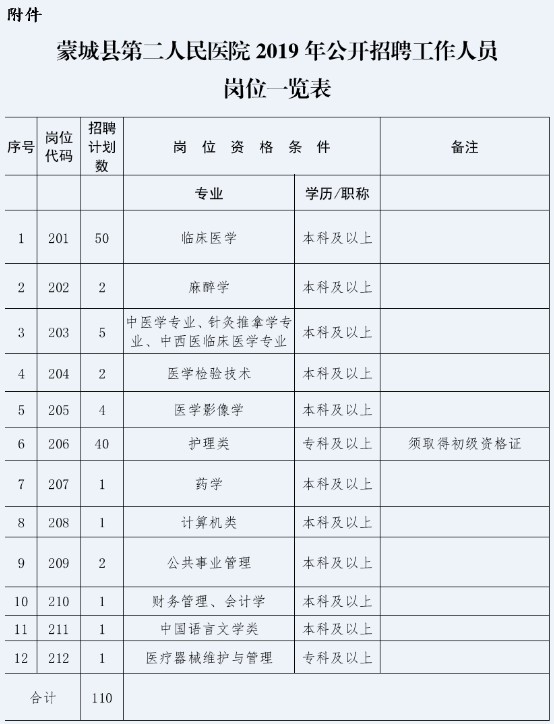 